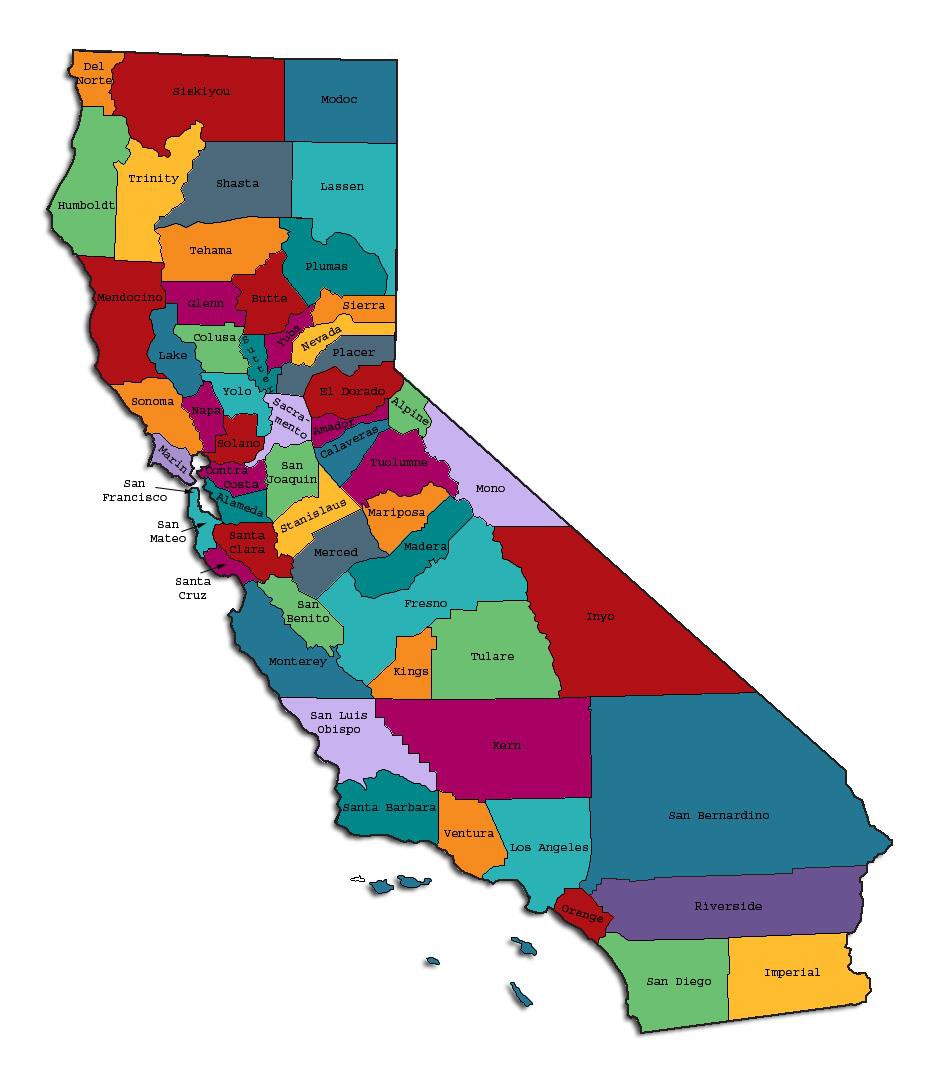 This Page Intentionally Left Blank.2Date:	April 20, 2014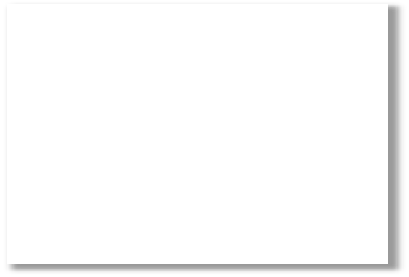 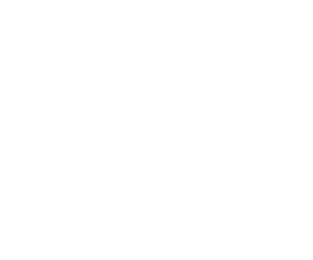 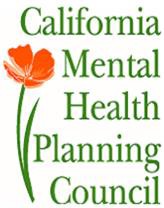 To:	Chairpersons and/or DirectorsLocal Mental Health Boards and Commissions From:	California Mental Health Planning Council Subject: Instructions for Data Notebook 2014We ask that this report be prepared by the MH Board or Commission members. You are the most important resources for identifying program strengths and needs in your community.On the first page, please fill in the requested information for your county websites:Department of Behavioral Health/ Mental HealthPublic reports about your county’s MH services.Please send a copy of the filled-in first page to the Planning Council along with your final report which contains your answers to the questions in the Data Notebook. Please submit your report within 60 days by email to:DataNotebook@cmhpc.ca.gov.Or, you may mail a printed copy of your report to:Data Notebook ProjectCalifornia Mental Health Planning Council1501 Capitol Avenue, MS 2706	P.O. Box 997413 Sacramento, CA 95899-7413Please examine the enclosed information, which will help you discuss the questions in the Data Notebook. We provide examples of recent mental health data for your county. In some figures, the term “MHP” is used to refer to your county’s Mental Health Plan.Some data comes from APS Healthcare/EQRO, which gave permission to use their figures and tables, prepared for review of each county’s Medi-Cal Specialty Mental Health services. Data in this packet came from the following review cycle:    X    Fiscal Year 2013 -- 2014:  http://caeqro.com/webx/.ee85675/ 	Fiscal Year 2012 -- 2013:  http://caeqro.com/webx/.ee851c3/For some questions, you will need to consult your local county Quality Improvement Coordinator, and/or Mental Health Director. If you are not able to address all of the questions, just answer the ones you can.Thank you for your participation in the Data Notebook Project.3This Page Intentionally Left Blank4SOLANO COUNTY: DATA NOTEBOOK 2014FOR CALIFORNIAMENTAL HEALTH BOARDS AND COMMISSIONSCounty Name:  Solano	Population (2013):	423,265 Website for County Department of Mental Health (MH) or Behavioral Health:Website for Local County MH Data and Reports:Website for local MH Board/Commission Meeting Announcements and Reports:Specialty MH Data from review Year 2013-2014:   http://caeqro.com/webx/.ee85675Total number of persons receiving Medi-Cal in your county (2012):	92,066 Average number Medi-Cal eligible persons per month:	72,686Percent of Medi-Cal eligible persons who were: Children, ages 0-17:  44.5 %Adults, ages 18-59:   42.5 % Adults, Ages 60 and Over:  13.0 %Total persons with SMI1 or SED2 who received Specialty MH services (2012):	2,920Percent of Specialty MH service recipients who were: Children 0-17:  55.4 %Adults 18-59:	40.4 %Adults 60 and Over:  4.2 %1 Serious Mental Disorder, term used for adults 18 and older.2 Severe Emotional Disorder, term used for children 17 and under.5This Page Intentionally Left Blank6INTRODUCTION: Purpose, Goals, and Data ResourcesThis Data Notebook has been developed for the use by the local mental health (MH) boards and commissions by a yearlong workgroup comprised of members from:California Mental Health Planning Council (CMHPC)California Association of Local Mental Health Boards and Commissions (CALMHB/C)APS Healthcare/ EQRO (External Quality Review Organization) Our plan is for the Data Notebook to meet these goals:assist local boards to meet their mandates to review the local county mental health systems, identify unmet needs, and recommend improvements.provide a professional format for submitting reports to their local Board of Supervisors, and/or their county Director of Mental Health Services.function as an educational tool for local boards, whose members have varying levels of skills, frequent turnover, and need ‘refresher’ training about using data.help the CMHPC fulfill its mandates to review and report on the public mental health system in California, which also helps provide evidence for advocacy.Data reporting drives policy, and policy drives funding for programs.  But the data must be both recent and available to the public, or else it is not useful.  So, the CMHPC will provide examples of local data from current public reports.  We focus on two broad areas:  (1) evaluation of program performance, and (2) indicators of client outcomes.We recognize that each county has a unique population, resources, strengths, and needs.  Thus, there is no single perfect data source to answer all the important questions one might ask about mental health services.  However, the following data resources will help board members answer questions in this Data Notebook:experience and opinions of the local mental health board membersrecent reports about county MH programs from APS Healthcare/EQROdata you request from your county QI Coordinator and/or Mental Health Director (because CMHPC does not have that data, and it’s not in other public reports)client outcomes data provided by California Institute of Mental Health (CiMH) in their analysis of the most recent Consumer Perception Survey.Some of our data comes from APS Healthcare/EQRO, which kindly gave permission to use their figures and tables, prepared for review of each county’s Medi-Cal Specialty Mental Health services.  Those reviews are at:  www.CAEQRO.com.  You may find the full-length EQRO reports helpful because they summarize key programs and quality improvement efforts for each county.  They also describe strengths, opportunities for improvement, and changes in mental health programs since the last year.7Understanding changes in local programs can help consumers because of the massive re-organization of mental health services statewide.  Some changes have been confusing to clients.  The old state Department of Mental Health was eliminated in 2012 and many functions were moved to the Department of Health Care Services.   Other changes due to federal health care reform and the Affordable Care Act affect how mental health services are provided, funded, and linked to primary health care or substance use treatment.  Also, local counties have adjusted to major challenges.Remember, this report is about your community, and what you and your stakeholders choose to discuss.   Examining the data can indeed “Tell a Human Story.” But quantitative data (numbers) provides only part of the picture, for example:measures of whether the quality of program services improve over timewhether more people from different groups are receiving serviceshow many clients got physical healthcare or needed substance use treatment.The other part of the story gives human context to the numbers.   Such qualitative data (narrative, descriptions, or stories) tells more of the story, because we can:describe special programs targeted for outreach to specific groupsexamine how the programs are actually implementing their goalslist concrete steps that are taken to improve services, andtell what is being done to increase client engagement with continued treatment.We hope this project contributes to ongoing quality improvement (QI) in mental health services.  We seek constant improvement in our approach to quality because:needs change over time,all human endeavors are by nature imperfect,creativity gives rise to new ideas, andwe can share examples of successful programs to help other communities.One question is whether local boards are permitted to provide additional information, besides that requested in this Notebook.  We always welcome supplemental reports about successful projects, or which the county administration uses to inform the public. Any additional reports may be attached in an “Appendix,” with the website address (if available).  However, we emphasize such extra reports are not required.Thank you for participating in this project. We hope this Data Notebook serves as a springboard for your discussion about all areas of the mental health system, not just those topics highlighted by our questions.8TREATING THE WHOLE PERSON:Integrating Behavioral and Physical Health CareStudies have shown that individuals with serious mental illness die, on average, 25 years earlier than the general population.  This information makes improving the physical health of clients of great importance and should be a goal of county mental health departments along with providing effective and appropriate mental health services.  Coordination of care for mental health, substance abuse and physical health is one way of accomplishing the goal.The California Mental Health Planning Council does not have any data to provide to show how your county’s programs connect clients of mental health services with necessary physical health care.  We ask that the local mental health board request information from your county mental health department for any data on numbers (or percent) of total mental health clients who are referred to, or connected with, physical health providers to assess, treat and monitor physical health issues.If your county has data on numbers or percentages of clients who are also receiving physical health care, please include it in your Data Notebook you submit to the Council. 	 Check here if your county does not have such data or information.Please describe any efforts in your county to improve the physical health of clients.  Solano County has joined the CIMH Learning Collaborative for Care Coordination and is currently piloting Care Coordination in one clinic.  Our plan is to generalize from this pilot after initial processes and policies have been worked out.  A project manager, a consumer wellness coach and a number of other individuals are key participants in the project.How does your county address wellness programs to engage and motivate clients to take charge of improving their physical health?Examples:ExerciseNutritionHealthy cookingStress managementQuitting smoking9Managing chronic disease Maintaining social connectedness 	Many of our contract and county programs address these topics, however, not necessarily in a classroom based way.  Once our collaboration with Public Health is fully underway, we hope to offer some waiting room and other classes emphasizing healthy living and supporting tobacco cessation, etc.Formatted: Normal, Indent: Left: 0.5", No bullets or numberingFormatted: Normal, No bullets or numbering10NEW CLIENTS: One Measure of AccessOne way to evaluate the quality of mental health services outreach is to measure how many clients receive services who have never been part of the service system before (“brand new” clients). Another measure is how many clients return for services after a period of time with no services (“new” clients).The California Mental Health Planning Council is exploring how each county mental health department defines “new” clients, and how a client is labelled when they returnfor additional services.  This information is important in determining whether your county has a “revolving door,” that is, clients who are in and out of mental health services repeatedly. This data is one indicator of the success of your county’s programs in closing cases appropriately and providing adequate discharge planning to clients.This data is not currently reported by the counties to the state.  The Council does not have data to provide to you.  This information should be requested from your county mental health department. 	 Check here if your county does not have this information.How does your county define 'new' client for those individuals who have previously received services, but who have not received services for a while? (e.g., 6 months, 12 months, 2 years?)  Based on closure of episode of care, typically 6-12 months of inactivity.Please provide any data your county has on the number of 'new' clients last year.  And if you have it, how many of those new clients were brand new clients?  You may need to ask your county mental health department forthis data. I don’t ha ve this inf or ma tion off ha nd and w e a re in the midst of an IT implementation.  My estimates are that our service demands have grown by 10% approximately but that is unfortunately a guess.  These would be brand new clients.# new children/youth  (0-17 yrs)   	of these, how many (or %) are ‘brand new’ clients  # new adults (18-59 yrs)  	of these, how many (or %) are ‘brand new’ clients  11# new older adults  (60+ yrs) 	of these, how many (or %) are ‘brand new’ clients  12REDUCING RE-HOSPITALIZATION: Access to Follow-up CareSometimes, an individual experiences acute symptoms of mental illness or substance abuse which can result in a brief stay in an acute care hospital.  Receiving follow-up services after discharge from a short-term (3-14 day) hospitalization can be critical to preventing a return to the hospital.The chart below shows the percentage of people discharged in your county who received at least one service within 7 days of discharge.  Also shown is the percentage of those same people who were readmitted to the hospital.  The chart also shows the same information for receiving services and being readmitted to the hospital within 30 days.  Red indicates the numbers for services or events within 30 days, and the blue indicates services or events within 7 days of patient discharge. (CY = Calendar Year, e.g., 2011 or 2012, as indicated below).Solano County: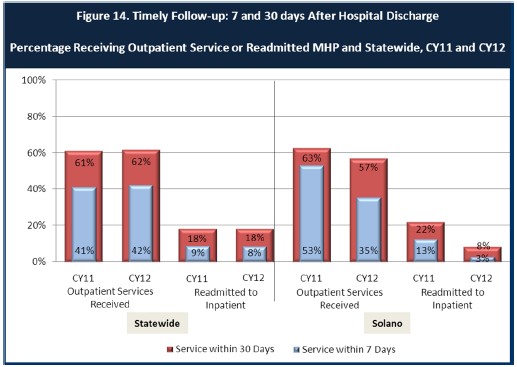 13Looking at the chart, is your county doing better or worse than the state?  Discuss why (e.g., your county has programming available that specifically ensures a warm handoff for follow-up services).We appear to be doing slightly better.  We have recently contracted for a Crisis Aftercare program we hope will greatly reduce readmissions.  We are also increasing our staffing resources to timely access to medication clinics, though we have faced consistent recruitment problems and medical staff turnover in th last 24 months.Do you have any suggestions on how your county can improve follow-up an reduce re-hospitalizations?Yes, as mentioned above.  We have also strenghthened our hospital liaision programming and increased our Full Service Partnership Services in the last 18 months.What are the three most significant barriers to service access?   Examples:TransportationChild careLanguage barriers or lack of interpretersSpecific cultural issuesToo few child or adult therapistsLack of psychiatrists or tele-psychiatry servicesDelays in service Restrictive time window to schedule an appointment 	Answer to 8.  In order:  limited psychiatrists/availability, no shows, transportation.Formatted: Normal, No bullets or numberingFormatted: Font: Bold15ACCESS BY UNSERVED AND UNDER-SERVED COMMUNITIESOne goal of the Mental Health Services Act (MHSA) is to reach unserved and underserved communities, especially communities of color.  The MHSA promotes outreach into these communities to engage these communities in services.  If individuals and families in these communities are not accessing services, then we may need to explore new ways of reaching them.  Or, we may need to change our programs to meet their mental health needs in ways that better complement their culture.From data the counties report to the state, we can see how many individuals living in your county are eligible for Medi-Cal, and of those individuals, how many received mental health services.   Are you serving the Medi-Cal clients who need your services?Solano County Data: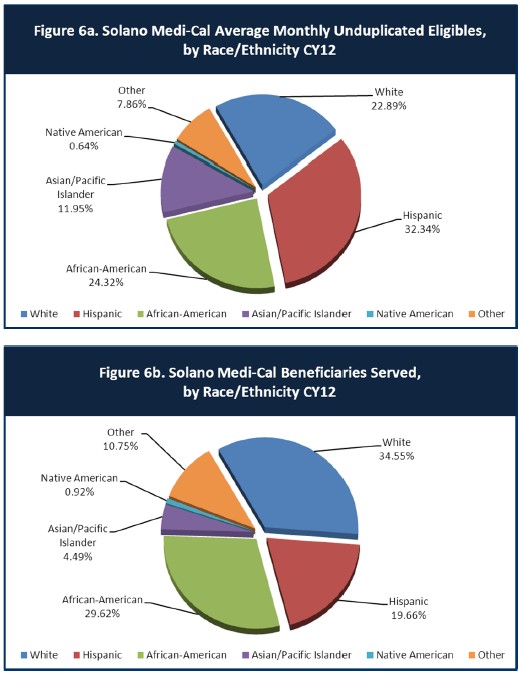 16Is there a big difference between the race/ethnicity breakdown on the two charts?  Do you feel that the group(s) that need services in your county are receiving services?The charts above do not fully reflect our actual service penetration rates, owing to some structural peculiarities that affected our EQRO reporting.  Having said that, w e ha ve pr ior itized Latino’s and As ian Pacific Islander s for incr eased   outreach and as target populations for an Innovation Grant.  We have increased outreach to the Latino community, the African American Community and the API community in the last 12 months, participating in a Faith and Spirituality initiative with local African American Churches, assigning an Access specialist to do outreach to Latino’s t hr oughout our county, a nd enga gi ng Fili pino a nd LG TBQ   partners in a needs assessment and work group process.  Small grants of 100,000 annually were approved for LGBTQ and African American’s, while Latino and API residents will be the target of the larger proposed Innovation grant (pending) as they disproportionately represent  underutilizing communities relative to Medi-cal eligibility.  It should be noted that when we last looked at our penetration rates inclusive of all services, some of which were not reflected in EQRO summary charts, the only population that we significantly lagged behind other medium sized counties in engaging and serving were Asian Pacific Islanders.What outreach efforts are being made to reach minority groups in your community?  See above.Do you have suggestions for improving outreach to and/or programs for underserved groups?17Many, too numerous to recite here.  As mentioned we have recently engaged community and county personnel in workgroups to better identify how services can be improved to each community in Solano.18CLIENT ENGAGEMENT IN SERVICESOne MHSA goal is to connect individuals to services they need to be successful.  Clients who stop services too soon may not achieve much improvement, nor is it likely to last.  So it is important to measure not only who comes in for treatment, but also how long they stay in services.  Here we are considering individuals with high service needs,not someone who just needs a ‘tune-up.’   Although not every individual needs the same amount of services, research shows that when someone with severe mental illness continues to receive services over time, their chances of recovery increase.Engagement in services, also called ‘retention rate’, is important to review.  If individuals come in, receive only one or two services and never come back, it may mean the services were not appropriate, or that the individual did not feel welcome, or some other reason that should be explored.  Again, we recognize that some individuals only need minimal services, but here we are looking at those with severe mental illness.Ultimately, the goal is to ensure they are getting needed services and are on the road to recovery. But we would not know that unless we look at how many services individuals received over time.The chart below shows the number of Medi-Cal beneficiaries in your county who received 1, or 2, or 3, or 4, or 5, or more than15 mental health services during the year. For individuals experiencing severe mental illness, the more engaged they are in services, the greater the chance for lasting improvements in mental health.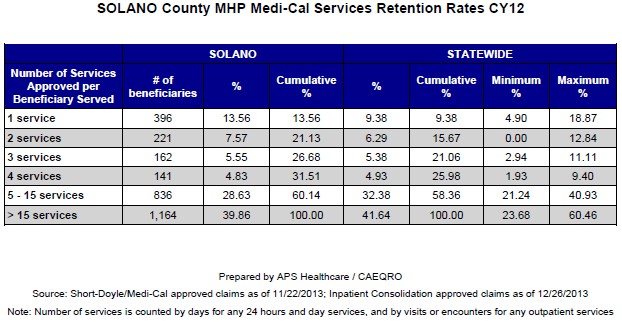 Do you think your county is doing a good job at keeping clients engaged in services?  If yes, how?  If not, why?  Yes, but we could improve our service retention, particularly among minority clients.For those clients receiving less than 5 services, what is your county doing to follow-up and re-engage those individuals for further mental health services?  We have not yet articulated a formal strategy of follow-up and have been focused on penetration rates.  Our workgroups are identifying factors that may help to improve retention.  Our Crisis After care services will be focused on targeting highest risk consumers for follow-up and support in continued engagement.Looking at the previous chart of who is being served by race/ethnicity in your county, do you have any thoughts or ideas to share regarding your county’s engagement of underserved communities?See Above.  Our Cultural competence Plan Update will include the many ideas and proposals put forth by the special workgroups, some of which include welcoming practices, provider ethnicity matching, using well defined community structures such as churches and ministries to increase engagement and understanding, artwork, etc.CLIENT OUTCOMES: Consumer Perception Survey (August 2013)Ultimately, the reason we provide mental health services is to help individuals manage their mental illness and to lead productive lives. We have selected two questions from the Consumer Perception Survey which capture this intention. One question is geared toward adults of any age, and the other is for children and youth under 18.Below are the data for responses by clients in your county to these two questions.For general comparison, statewide reference data for various sized counties are shown in the tables on page 19.The total numbers of surveys completed for Adults or Children/Youth in your county are shown separately in the tables below, under the heading “Total.”Q1. Adults.  As a direct result of the services I received, I deal more effectively with daily problems.Q2. Children/Youth.  As a result of services my child and/or family received, my child is better at handling daily life.Are the data consistent with your perception of the effectiveness of mental health services in your county?  Yes.Do you have any recommendations for improving effectiveness of services?We are increasing the amount of consumer and client feedback we receive, which we believe will allow providers to more quickly calibrate to client/consumer needs.Many counties experience very low numbers of surveys completed.  Do you have suggestions to increase the response rate?Yes, offer incentives in mental  health wait rooms, but have a third party conduct a face to face (albeit brief) to ensure clients/consumers take the survey seriously.Lastly, but perhaps most important overall, with respect to delivery of services, do you have suggestions regarding any of the following:a.   Specific unmet needs or gaps in servicesa.b.	The adult mental health service system is vastly underfunded, and the child system is rapidly approaching the same status.c.   Improvements to, or better coordination of, existing servicesb.d.	This is perennial goal.  More navigators can be very helpful although there is no provision for payment of them other than MHSA funding.c.e.	New programs that need to be implemented to serve individuals in your countyWe have steadily increased the number of programs available in our county despite the economic downturn.  More consumer day program opportunities are needed, more groups, more co-occurring services, more crisis aftercare, more housing (X10), and more easily available psychiatry, as well as increased provider capacity in several languages.This survey was filled out by the Behavioral Health Director.  Our current Local Mental Health Board are mostly new and do not have a basis yet for answering these questions.  It is my hope in the coming year to support their educational progress and provide them with a more detailed understanding of our system. Toward that end, we have been having program presentations each meeting, revised the Bylaws, and identified priority tasks.  One of the areas we have not yet engaged LMHB members in is the review of EQRO or other similar data.  My hope is to be able to produce a dashboard report once our IT implementation is complete (~9 months) that can be reviewed quarterly and addresses some of the topics of this survey.<END>23REFERENCE  DATA:  for general comparison with your county MHP results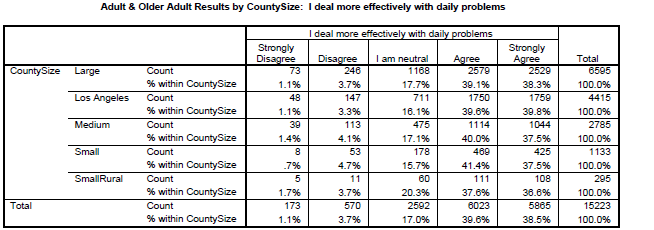 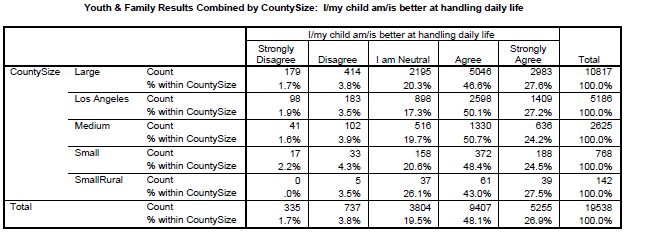 County Mental Health Plan Size:  Categories are based upon DHCS definitions by county population.Small‐Rural MHPs = Alpine, Amador, Calaveras, Colusa, Del Norte, Glenn, Inyo, Lassen, Mariposa,Modoc, Mono, Plumas, Siskiyou, TrinitySmall MHPs = El Dorado, Humboldt, Imperial, Kings, Lake, Madera, Mendocino, Napa, Nevada, San Benito, Shasta, Sutter/Yuba, Tehama, TuolumneMedium MHPs = Butte, Marin, Merced, Monterey, Placer/Sierra, San Joaquin, San Luis Obispo, San Mateo, Santa Barbara, Santa Cruz, Solano, Sonoma, Stanislaus, Tulare, YoloLarge MHPs = Alameda, Contra Costa, Fresno, Kern, Orange, Riverside, Sacramento, San Bernardino, San Diego, San Francisco, Santa Clara, VenturaLos Angeles’ statistics are excluded from size comparisons, but are included in statewide data.Total Values (in Tables above) = include all statewide data received by CiMH for these survey items.24REMINDER:Thank you for your participation in completing your Data Notebook report.Please feel free to provide feedback or recommendations you may have to improve this project for the following year.  We welcome your input.Please submit your Data Notebook report by email to:  DataNotebook@CMHPC.CA.GOVOr, you may submit a printed copy by postal mail to:Data Notebook ProjectCalifornia Mental Health Planning Council1501 Capitol Avenue, MS 2706	P.O. Box 997413Sacramento, CA 95899-7413For information, you may contact either email address above, or telephone: (916) 449-5249, or(916) 323-450125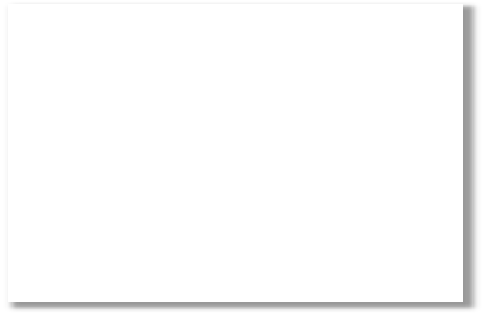 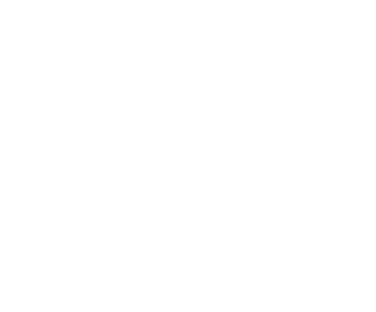 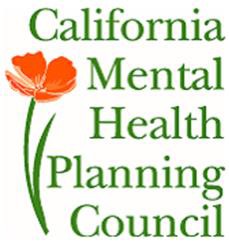 Strongly DisagreeDisagreeNeutralAgreeStrongly AgreeTotalNumber of Responses1112434198Percent of Responses1.0 %1.0 %12.2 %43.9 %41.8 %100.0 %Strongly DisagreeDisagreeNeutralAgreeStrongly AgreeTotalNumber of Responses26235817106Percent of Responses1.9 %5.7 %21.7 %54.7 %16.0 %100.0 %